Long multiplication template (2 by 2 digit)But first, an example: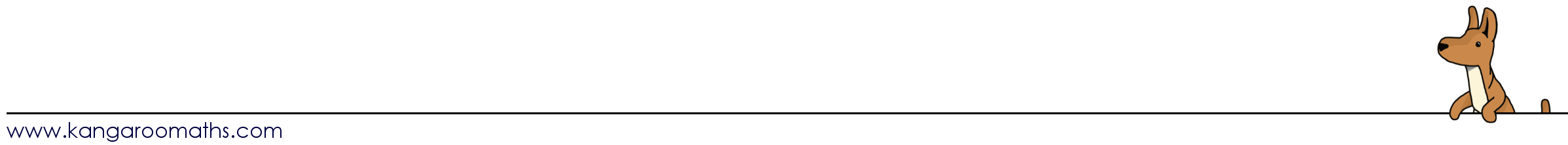 Long multiplication template (2 by 2 digit)But first, an example: